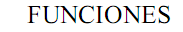 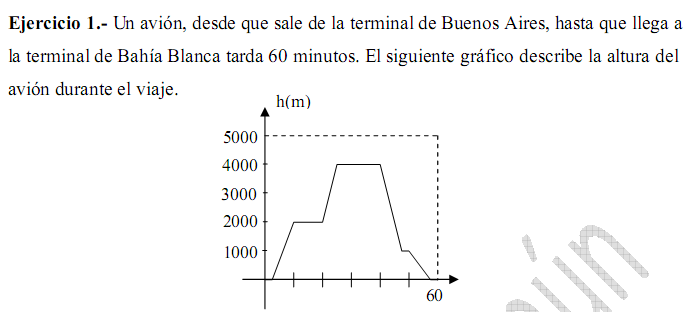 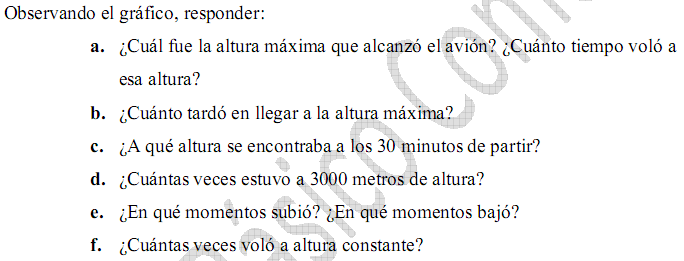 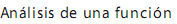 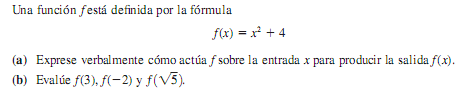 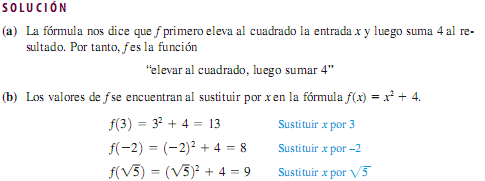 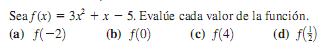 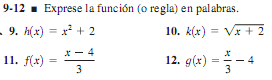 Completa las tablas que corresponden a las funciones: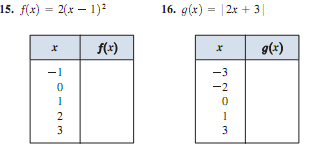 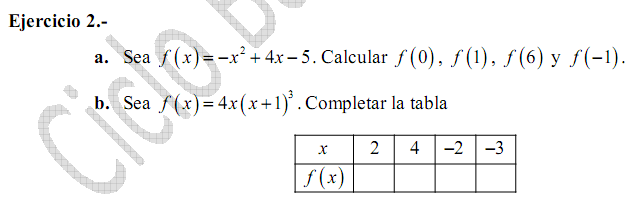 Calcula las imágenes pedidas: 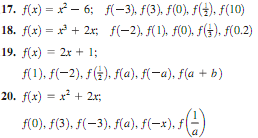 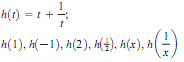 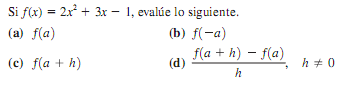 Fuente para observar la explicación del docente: https://youtu.be/5C4xUiaXTsM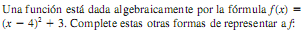 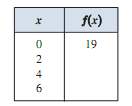 